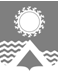      АДМИНИСТРАЦИЯ СВЕТЛОГОРСКОГО СЕЛЬСОВЕТА      ТУРУХАНСКОГО РАЙОНА КРАСНОЯРСКОГО КРАЯ     П О С Т А Н О В Л Е Н И Е     п. Светлогорск06.09.2016                                                                                                                                          № 61–ПВ целях приведения правовых актов администрации Светлогорского сельсовета в соответствие с действующим законодательством, в соответствии с Федеральным законом от 27.07.2010 № 210-ФЗ «Об организации предоставления государственных и муниципальных услуг», Постановлением администрации Светлогорского сельсовета от 27.02.2014 г. № 08-П «Порядок разработки и утверждения административных регламентов предоставления муниципальных услуг», руководствуясь статьями 19, 22 Устава Светлогорского сельсовета Туруханского района Красноярского края, ПОСТАНОВЛЯЮ:1. Утвердить административный регламент предоставления муниципальной услуги «Рассмотрение заявлений о предоставлении в безвозмездное пользование земельных участков, находящихся в государственной собственности до разграничения прав на земельные участки или собственности муниципального образования Светлогорский сельсовет», согласно Приложению №1 к настоящему постановлению. 2. Опубликовать настоящее постановление в газете «Светлогорский вестник» и разместить на официальном сайте администрации Светлогорского сельсовета. 3. Постановление вступает в силу со дня опубликования. 4. Контроль над исполнением настоящего постановления оставляю за собой. Глава Светлогорского сельсовета 				                                              А.К. КришталюкПриложение № 1 к Постановлению администрации Светлогорского сельсовета от 06.09.2016 № 61-ПАдминистративный регламентпредоставления муниципальной услуги «Рассмотрение заявлений о предоставлении в безвозмездное пользование земельных участков, находящихся в государственной собственности до разграничения прав на земельные участки или собственности муниципального образования Светлогорский сельсовет»Общие положения1.1. Настоящий административный регламент (далее - Регламент) определяет порядок и стандарт предоставления муниципальной услуги по рассмотрению заявлений о предоставлении в безвозмездное пользование земельных участков, находящихся в государственной собственности до разграничения прав на земельные участки или собственности муниципального образования Светлогорский сельсовет» (далее - Услуга).1.2. Заявителями на предоставление Услуги являются (далее - Заявитель):1) органам государственной власти и органам местного самоуправления на срок не более одного года;2) государственным и муниципальным учреждениям (бюджетным, казенным, автономным) на срок не более одного года;3) казенным предприятиям на срок не более одного года;4) центрам исторического наследия президентов Российской Федерации, прекративших исполнение своих полномочий на срок не более одного года.5) в виде служебных наделов работникам организаций в случаях, указанных в пункте 2 статьи 24 Земельного Кодекса РФ, на срок трудового договора, заключенного между работником и организацией;6) религиозным организациям для размещения зданий, сооружений религиозного или благотворительного назначения на срок до десяти лет;7) религиозным организациям, если на таких земельных участках расположены принадлежащие им на праве безвозмездного пользования здания, сооружения, на срок до прекращения прав на указанные здания, сооружения;8) лицам, с которыми в соответствии с Федеральным законом от 5 апреля 2013 года N 44-ФЗ «О контрактной системе в сфере закупок товаров, работ, услуг для обеспечения государственных и муниципальных нужд» заключены гражданско-правовые договоры на строительство или реконструкцию объектов недвижимости, осуществляемые полностью за счет средств федерального бюджета, средств бюджета Красноярского края или средств местного бюджета, на срок исполнения этих договоров;9) гражданину для ведения личного подсобного хозяйства или осуществления крестьянским (фермерским) хозяйством его деятельности на территории муниципального образования Светлогорский сельсовет;10) для индивидуального жилищного строительства или ведения личного подсобного хозяйства, гражданам, которые работают по основному месту работы по специальностям, установленным законом Красноярского края, на срок не более чем шесть лет;11) гражданину, если на земельном участке находится служебное жилое помещение в виде жилого дома, предоставленное этому гражданину, на срок права пользования таким жилым помещением;12) некоммерческим организациям, созданным гражданами, для ведения огородничества или садоводства на срок не более чем пять лет;13) некоммерческим организациям, созданным гражданами, в целях жилищного строительства в случаях и на срок, которые предусмотрены федеральными законами;14) лицам, относящимся к коренным малочисленным народам Севера, Сибири и Дальнего Востока Российской Федерации, и их общинам в местах традиционного проживания и традиционной хозяйственной деятельности для размещения зданий, сооружений, необходимых в целях сохранения и развития традиционных образа жизни, хозяйствования и промыслов коренных малочисленных народов Севера, Сибири и Дальнего Востока Российской Федерации, на срок не более чем десять лет;15) лицам, с которыми в соответствии с Федеральным законом от 29 декабря 2012 года       N 275-ФЗ «О государственном оборонном заказе», Федеральным законом «О контрактной системе в сфере закупок товаров, работ, услуг для обеспечения государственных и муниципальных нужд» заключены государственные контракты на выполнение работ, оказание услуг для обеспечения обороны страны и безопасности государства, осуществляемых полностью за счет средств федерального бюджета, если для выполнения этих работ и оказания этих услуг необходимо предоставление земельного участка, на срок исполнения указанного контракта;16) некоммерческим организациям, предусмотренным законом Красноярского края и созданным уполномоченным органом Красноярского края в целях жилищного строительства для обеспечения жилыми помещениями отдельных категорий граждан, определенных федеральным законом, указом Президента Российской Федерации, нормативным правовым актом Правительства Российской Федерации, законом Красноярского края, в целях строительства указанных жилых помещений на период осуществления данного строительства;17) лицу, право безвозмездного пользования которого на земельный участок, находящийся в государственной или муниципальной собственности, прекращено в связи с изъятием земельного участка для государственных или муниципальных нужд, взамен изъятого земельного участка на срок, установленный настоящим пунктом в зависимости от основания возникновения права безвозмездного пользования на изъятый земельный участок;18) лицу, имеющему право на заключение договора безвозмездного пользования земельным участком, в случае и в порядке, которые предусмотрены Федеральным законом от 24 июля 2008 года N 161-ФЗ «О содействии развитию жилищного строительства».1.3. Срок безвозмездного пользования земельным участком, находящимся в государственной или муниципальной собственности, устанавливается по заявлению заинтересованного в получении земельного участка лица с учетом ограничений, представленных в разделе 1.2.1.4. Заявление о предоставлении земельного участка в безвозмездное пользование (далее - заявление) с прилагаемыми документами подается в администрацию Светлогорского сельсовета (далее также - администрация):лично (либо через уполномоченного представителя) должностному лицу администрации, ответственному за предоставление Услуги. Должностным лицом администрации, ответственным за предоставление Услуги является специалист 1 категории (в области имущественных отношений) администрации Светлогорского сельсовета (далее - специалист администрации).посредством почтовой связи на бумажном носителе;в форме электронных документов с использованием информационно-телекоммуникационной сети Интернет, включая региональный портал государственных и муниципальных услуг Красноярского края www.gosuslugi.krskstate.ru.1.5. Заявление может быть заполнено от руки (разборчивым почерком и выполнено не карандашом) или машинописным способом, распечатано посредством электронных печатающих устройств.1.6. Почтовый адрес администрации: 663214, Красноярский край, Туруханский район,        п. Светлогорск, ул. Энергетиков, д. 15, администрация Светлогорского сельсовета Туруханского района Красноярского края.Местонахождение администрации: Красноярский край, Туруханский район,                                  п. Светлогорск, ул. Энергетиков, д. 15.Телефон Главы Светлогорского сельсовета: 8(3919)35-91-45, факс: 8(3919) 35-91-52;телефоны специалистов администрации: - специалист I-ой категории 8(3919)35-91-58- приемная 8(3919)35-91-52;электронный адрес администрации: sekret-svetlogorska@yandex.ru;график приема заявителей:понедельник – с 09:00 до 13:00 и с 14:00 до 18:00;вторник – с 09:00 до 13:00 и с 14:00 до 18:00;среда – с 09:00 до 13:00 и с 14:00 до 18:00;четверг – с 09:00 до 13:00 и с 14:00 до 18:00;пятница – с 09:00 до13:00;суббота - выходной день;воскресенье - выходной день.Адрес официального сайта администрации: www.adminsvet.ru.1.7. Для получения информации по вопросам предоставления Услуги заинтересованные лица вправе обращаться:- в устной форме (лично или по телефону) к специалисту администрации;- в письменной форме, в форме электронного документа на имя Главы Светлогорского сельсовета.1.8. Информация об Услуге предоставляется Заявителям:- посредством публикации в средствах массовой информации, размещения на Сайте;- на информационных стендах, расположенных по адресам:Красноярский край, Туруханский район, п. Светлогорск, ул. Энергетиков, д. 15. (Администрация Светлогорского сельсовета Туруханского района Красноярского края).Стандарт предоставления услуги2.1. Наименование Услуги: рассмотрение заявлений о предоставлении в безвозмездное пользование земельных участков, находящихся в государственной собственности до разграничения прав на земельные участки или собственности муниципального образования Светлогорский сельсовет.Номер Услуги в соответствии с разделом реестра муниципальных услуг «Муниципальные услуги, предоставляемые органами местного самоуправления и подведомственными им учреждениями» - 10.2.2. Услуга предоставляется администрацией Светлогорского сельсовета Туруханского района Красноярского края.2.3. Результатом предоставления муниципальной услуги являются:- подготовка проекта договора безвозмездного пользования земельным участком и направление его заявителю для подписания;- принятие решения об отказе в предоставлении земельного участка в безвозмездное пользование и направление его заявителю.2.4. Срок предоставления муниципальной услуги:2.4.1. Срок подготовки проекта договора безвозмездного пользования земельным   участком — не более чем тридцать дней со дня подачи заявления;2.4.2. Срок направления Заявителю письма об отказе в предоставлении земельного участка в безвозмездное пользование — не более чем тридцать дней со дня подачи заявления.2.5. Правовыми основаниями для предоставления муниципальной услугиявляются:- Конституция Российской Федерации;- Гражданский кодекс Российской Федерации;- Земельный кодекс Российской Федерации;- Федеральный закон от 18.06.2001 № 78-ФЗ «О землеустройстве»;- Федеральный закон от 25.10.2001 № 137-ФЗ «О введении в действие Земельного кодекса Российской Федерации»;- Федеральный закон от 06.10.2003 № 131-ФЗ «Об общих принципах организации местного самоуправления в Российской Федерации»;- Федеральный закон от 24.07.2007 № 221-ФЗ «О государственном кадастре недвижимости»;- Устав Светлогорского сельсовета Туруханского района Красноярского края:2.6. Перечень необходимых для оказания муниципальной услуги документов:2.6.1.Заявители, указанные в подпунктах 1-4 пункта 1.2. Регламента предоставляют:- заявление; - документы, предусмотренные Приказом Минэкономразвития России от 12.01.2015 № 1 «Об утверждении перечня документов, подтверждающих право заявителя на приобретение земельного участка без проведения торгов» (Приказ от 12.01.2015 года №1), подтверждающие право заявителя на предоставление земельного участка в соответствии с целями использования земельного участка;- выписка из ЕГРЮЛ о юридическом лице, являющемся Заявителем.2.6.2. Заявители, указанные в подпункте 5 пункта 1.2 Регламента предоставляют: - заявление;- приказ о приеме на работу, выписка из трудовой книжки или трудовой договор (контракт);2.6.3.  Заявители, указанные в подпункте 6 пункта 1.2. Регламента предоставляют:- заявление;- документы, удостоверяющие (устанавливающие) права Заявителя на здание, сооружение, если право на такое здание, сооружение не зарегистрировано в ЕГРП;По собственной инициативе Заявитель предоставляет:- выписка из ЕГРЮЛ о юридическом лице, являющемся Заявителем.2.6.4. Заявители, указанные в подпункте 7 пункта 1.2 Регламента предоставляют:- заявление;- договор безвозмездного пользования зданием, сооружением, если право на такое здание, сооружение не зарегистрировано в ЕГРП;- документы, удостоверяющие (устанавливающие) права Заявителя на испрашиваемый земельный участок, если право на такой земельный участок не зарегистрировано в ЕГРП; - сообщение Заявителя (Заявителей), содержащее перечень всех зданий, сооружений, расположенных на испрашиваемом земельном участке с указанием их кадастровых (условных, инвентарных) номеров и адресных ориентиров.По собственной инициативе Заявитель предоставляет:- кадастровый паспорт здания, сооружения, расположенного на испрашиваемом земельном участке;- выписка из ЕГРЮЛ о юридическом лице, являющемся Заявителем.2.6.5. Заявители, указанные в подпункте 8 пункта 1.2 Регламента предоставляют:- заявление;- гражданско-правовые договоры на строительство или реконструкцию объектов недвижимости, осуществляемые полностью за счет средств федерального бюджета, средств бюджета субъекта Российской Федерации или средств местного бюджета;По собственной инициативе Заявитель предоставляет:- выписка из ЕГРЮЛ о юридическом лице, являющемся Заявителем.2.6.6. Заявители, указанные в подпункте 9 пункта 1.2. Регламента предоставляют:- заявление;- соглашение о создании крестьянского (фермерского) хозяйства в случае, если фермерское хозяйство создано несколькими гражданами.По собственной инициативе Заявитель предоставляет:- выписка из ЕГРЮЛ о юридическом лице, являющемся Заявителем, либо Выписка из ЕГРИП об индивидуальном предпринимателе, являющемся Заявителем.2.6.7. Заявители, указанные в подпункте 10 пункта 1.2. Регламента предоставляют:- заявление;- приказ о приеме на работу, выписка из трудовой книжки или трудовой договор (контракт)2.6.8. Заявители, указанные в подпункте 11 пункта 1.2. административного регламента предоставляют:- заявление;- договор найма служебного жилого помещения;2.6.9. Заявители, указанные в подпункте 12 пункта 1.2. Регламента предоставляют:- заявление.По собственной инициативе Заявитель предоставляет:- выписка из ЕГРЮЛ о юридическом лице, являющемся Заявителем.2.6.10. Заявители, указанные в подпункте 13 пункта 1.2. Регламента предоставляют:- заявление;- документ, предусмотренный законодательством Российской Федерации, на основании которого установлены случаи и срок предоставления земельных участков некоммерческим организациям, созданным гражданам в целях жилищного строительства.По собственной инициативе Заявитель предоставляет:- выписка из ЕГРЮЛ о юридическом лице, являющимся Заявителем.2.6.11. Заявители, указанные в подпункте 14 пункта 1.2. Регламента предоставляют:- заявление;- сообщение Заявителя (Заявителей), содержащее перечень всех зданий, сооружений, расположенных на испрашиваемом земельном участке, с указанием их кадастровых (условных, инвентарных) номеров и адресных ориентиров – документ, подтверждающий принадлежность гражданина к коренным малочисленным народам Севера, Сибири и Дальнего Востока (при обращении гражданина).По собственной инициативе Заявитель предоставляет:- кадастровый паспорт здания, сооружения, расположенного на испрашиваемом земельном участке;- выписка из ЕГРЮЛ о юридическом лице, являющемся Заявителем.2.6.12. Заявители, указанные в подпункте 15 пункта 1.2. Регламента предоставляют:- заявление;- государственный контракт.По собственной инициативе Заявитель предоставляет:- выписка из ЕГРЮЛ о юридическом лице, являющемся Заявителем.2.6.13. Заявители, указанные в подпункте 16 пункта 1.2. Регламента предоставляют:- заявление;- решение субъекта Российской Федерации о создании некоммерческой организации.По собственной инициативе Заявитель предоставляет:- выписка из ЕГРЮЛ о юридическом лице, являющемся Заявителем.2.6.14. Заявители, указанные в подпункте 17 пункта 1.2. Регламента предоставляют:- заявление;- соглашение об изъятии земельного участка для государственных или муниципальных нужд или решение суда, на основании которого земельный участок изъят для государственных или муниципальных нужд.По собственной инициативе Заявитель предоставляет:- выписка из ЕГРЮЛ о юридическом лице, являющемся Заявителем.2.6.15. Заявители, указанные в подпункте 18 пункта 1.2. Регламента предоставляют:- заявление;- соглашение об изъятии земельного участка для государственных или муниципальных нужд или решение суда, на основании которого земельный участок изъят для государственных или муниципальных нужд.По собственной инициативе Заявитель предоставляет:- выписка из ЕГРЮЛ о юридическом лице, являющемся Заявителем.2.6.16. Также Заявитель вправе представить вместе с заявлением о предоставлении муниципальной услуги следующие документы:- кадастровый паспорт испрашиваемого земельного участка либо кадастровая выписка об испрашиваемом земельном участке (в случае если Заявитель указал кадастровый номер земельного участка в заявлении);- выписка из ЕГРП о правах на приобретаемый земельный участок или уведомление об отсутствии в ЕГРП запрашиваемых сведений о зарегистрированных правах на указанный земельный участок; В случае непредставления Заявителем документов, указанных в пункте 2.6.16 настоящего административного регламента, а также документов, которые могут быть предоставлены Заявителем по его инициативе, в соответствии с пунктами 2.6.1.-2.6.15., указанные документы запрашиваются администрацией в уполномоченных органах путём направления межведомственного запроса, оформленного в установленном порядке.2.7. Запрещается требовать от Заявителя:- представление документов и информации или осуществления действий, представление или осуществление которых не предусмотрено нормативными правовыми актами, регулирующими отношения, возникающие в связи с предоставлением муниципальной услуги;- представление документов и информации, которые в соответствии с нормативными правовыми актами Российской Федерации, нормативными правовыми актами субъектов Российской Федерации и муниципальными правовыми актами находятся в распоряжении государственных органов, предоставляющих государственную услугу, иных государственных органов, органов местного самоуправления и (или) подведомственных государственным органам и органам местного самоуправления организаций, участвующих в предоставлении государственных или муниципальных услуг, за исключением документов, указанных в части 6 статьи 7 Федерального закона от 27.07.2010 № 210-ФЗ «Об организации предоставления государственных и муниципальных услуг».2.8.Основания для отказа в приёме заявления и документов для оказания муниципальной услуги отсутствуют.2.9. Отказ в предоставлении муниципальной услуги осуществляется по следующим основаниям:- заявление не соответствует положениям п.1 ст.39.17 Земельного кодекса Российской Федерации;- отсутствие документов, необходимых для предоставления муниципальной услуги, указанных в подпункте 1 пункта 2.5 раздела II настоящего административного регламента.В течение десяти дней со дня поступления заявления о предоставлении земельного участка уполномоченный орган возвращает заявление Заявителю.2.10. Муниципальная услуга предоставляется заявителям на безвозмездной основе.2.11. Максимальный срок ожидания в очереди на подачу письменного заявления не превышает 45 минут рабочего времени; при получении результата предоставления муниципальной услуги - 15 минут рабочего времени.2.12.Срок регистрации заявления - 15 минут рабочего времени.2.13. Требования к местам предоставления муниципальной услуги.2.13.1. Помещения для должностных лиц, осуществляющих предоставление муниципальной услуги, должны быть оборудованы табличками с указанием:- номера кабинета;- фамилии, имени, отчества и должности специалиста, осуществляющего исполнение муниципальной услуги;- режима работы.2.14.2.Рабочие места должностных лиц, предоставляющих муниципальную услугу, должны быть оборудованы телефоном, факсом, копировальным аппаратом, компьютерами и иной оргтехникой, рабочими столами и стульями, стульями для посетителей, образцами заполнения документов, снабжены бланками заявлений и канцелярскими принадлежностями.2.14.3. Места информирования, предназначенные для ознакомления Заявителей с информационными материалами, должны быть оборудованы информационными стендами.На информационных стендах размещается следующая информация:- режим работы администрации;- справочные телефоны администрации;- образец заполнения заявления о предоставлении Услуги2.15. Показатели доступности и качества муниципальной услуги:- заявительный порядок обращения за предоставлением муниципальной услуги;- открытость деятельности отдела при предоставлении муниципальной услуги;- доступность обращения за предоставлением муниципальной услуги;- соблюдение сроков предоставления муниципальной услуги в соответствии с настоящим регламентом;- получение полной, актуальной и достоверной информации о порядке предоставления муниципальной услуги;- размещение информации о порядке предоставления муниципальной услуги на официальном сайте муниципального образования Светлогорский сельсовет в сети Интернет, на портале государственных услуг.3. Состав, последовательность и сроки выполнения административных процедур, требования к порядку их выполнения, в том числе особенности выполненияадминистративных процедур в электронной форме3.1. Предоставление Услуги включает в себя следующие административные процедуры:1) прием и регистрация заявления;2) передача заявления на исполнение;3) запрос документов в рамках межведомственного взаимодействия и недостающей информации;4) рассмотрение заявления и представленных документов, принятие решения;5) подготовка проекта правового акта администрации, его согласование и подписание либо подготовка решения об отказе в предоставлении земельного участка в безвозмездное пользование;6) выдача результата предоставления Услуги.Блок-схема последовательности административных процедур при предоставлении Услуги приведена в приложении № 2 к настоящему Регламенту.3.2. Прием и регистрация Заявления:1) основанием начала административной процедуры является получение Заявления Администрацией;2) Специалист лицо администрации, ответственное за предоставление Услуги:устанавливает предмет обращения;устанавливает личность Заявителя, в том числе проверяет документ, удостоверяющий личность, полномочия Заявителя, в том числе полномочия представителя действовать от его имени;проверяет полноту содержащейся в заявлении информации;проверяет наличие всех необходимых для предоставления Услуги документов, исходя из соответствующего перечня документов;проверяет представленные документы на соответствие следующим требованиям:а) прилагаемые к заявлению документы, состоящие из двух и более листов, пронумерованы и прошнурованы;б) документы в установленных законодательством случаях удостоверены, скреплены печатями, имеют надлежащие подписи сторон или определенных законодательством должностных лиц;в) тексты документов написаны разборчиво, наименования юридических лиц - без сокращения, с указанием их мест нахождения;г) фамилии, имена и отчества физических лиц, адреса их мест жительства написаны полностью;д) в документах нет подчисток, приписок, зачеркнутых слов и иных не оговоренных в них исправлений;е) документы не исполнены карандашом;ж) документы не имеют повреждений, наличие которых не позволяет однозначно истолковать их содержание;осуществляет проверку прилагаемых к заявлению копий документов на их соответствие оригиналам. Заявитель (либо уполномоченный представитель) заверяет копии путем проставления «Копия верна» с указанием фамилии и инициалов, даты;принимает решение о приеме заявления или об отказе в приеме заявления в случаях, предусмотренных пунктом 16 настоящего Регламента;передает принятое заявление в порядке делопроизводства на его регистрацию;3) Заявление с прилагаемыми к нему документами подлежит обязательной регистрации в день поступления. В случае поступления заявления по почте или посредством электронной почты не позднее окончания рабочего дня, в течение которого заявление было получено;4) зарегистрированное заявление направляется Главе сельсовета в день регистрации заявления для вынесения резолюции (поручения);5) результатом исполнения административной процедуры является регистрация заявления.3.3. Передача заявления на исполнение:1) основанием начала административной процедуры является поступление зарегистрированного в установленном порядке заявления Главе сельсовета для вынесения резолюции (поручения);2) Глава сельсовета рассматривает заявление и в виде резолюции дает поручение специалисту администрации;3) результатом исполнения административной процедуры является передача заявления для исполнения специалисту администрации;4) срок выполнения административной процедуры по передаче заявления на исполнение составляет 3 дня.3.4. Запрос документов и (или) недостающей информации в рамках межведомственного взаимодействия:1) основанием начала административной процедуры является отсутствие в документах, представленных Заявителем, документов, необходимых для предоставления Услуги и находящихся в распоряжении государственных органов, подведомственных государственным органам и органам местного самоуправления организаций, участвующих в предоставлении государственной услуги;2) в течение 5 дней со дня поступления заявления и приложенных к нему документов специалист администрации осуществляет подготовку и направление запроса о представлении документов и недостающей информации в рамках межведомственного взаимодействия (далее - межведомственный запрос) в:а) Управление Федеральной службы государственной регистрации, кадастра и картографии по Красноярскому краю для получения:- кадастрового паспорта земельного участка;- выписки из ЕГРП о правах на земельный участок;- выписки из ЕГРП о правах на здание, строение, сооружение (при наличии на земельном участке зданий, строений, сооружений);б) Управление Федеральной налоговой службы России по Красноярскому краю о предоставлении данных:- о присвоении юридическому лицу индивидуального номера налогоплательщика;- о предоставлении данных о государственной регистрации юридического лица;3) в течение 3 дней со дня направления межведомственного запроса специалист администрации направляет Заявителю письменное уведомление о направлении межведомственного запроса и о продлении срока предоставления Услуги (данный срок не входит в общий срок выполнения административной процедуры);4) результатом административной процедуры является направление межведомственного запроса;5) максимальный срок выполнения административной процедуры составляет 5 дней.3.5. Рассмотрение заявления и представленных документов, принятие решения:1) основанием начала административной процедуры является поступление зарегистрированного в установленном порядке заявления для исполнения специалисту администрации;2) специалист администрации осуществляет рассмотрение заявления на предмет его соответствия действующему законодательству и устанавливает возможность рассмотрения заявления по существу.Рассмотрение заявления осуществляется должностным лицом администрации, ответственным за предоставление Услуги в течение 3 дней с момента поступления к нему заявления.Специалист администрации, принимает одно из следующих решений:- о возможности предоставления земельного участка в безвозмездное пользование;- о приостановлении оказания Услуги;- об отсутствии оснований для предоставления земельного участка в безвозмездное пользование;3) в случаях, предусмотренных пунктом 18 настоящего Регламента, специалист администрации, в течение 5 дней подготавливает письмо Заявителю о необходимости устранения выявленных замечаний или представления дополнительных документов, а также дополнительно он вправе известить Заявителя посредством телефонной связи. В случае неустранения Заявителем замечаний в течение 14 дней со дня вручения или направления уведомления специалист администрации в течение 5 дней подготавливает проект отказа в рассмотрении заявления и возврате заявления с указанием причин, послуживших основанием для отказа в рассмотрении заявления;4) в случаях, предусмотренных пунктом 17 настоящего Регламента, специалист администрации готовит ответ Заявителю об отказе в предоставлении Услуги (далее - ответ);5) специалист администрации передает подготовленный ответ на подпись Главе сельсовета;7) специалист администрации в день подписания ответа Главой сельсовета передает подписанный ответ для регистрации;8) результатом исполнения административной процедуры является:- принятие решения о подготовке проекта правового акта администрации о предоставлении земельного участка в безвозмездное пользование;- принятие решения об отказе в предоставлении Услуги;9) срок выполнения административной процедуры по рассмотрению заявления и принятию решения составляет 7 дней;10) в случае направления межведомственного запроса принятие решения по исполнению административной процедуры осуществляется в пятидневный срок после получения из государственных органов, подведомственных органам местного самоуправления организаций запрашиваемых документов или недостающей информации либо отказа в их предоставлении.3.6. Подготовка проекта правового акта администрации о предоставлении земельного участка в безвозмездное пользование:1) основанием начала административной процедуры является наличие всех документов, необходимых для предоставления Услуги;2) специалист администрации готовит проект правового акта администрации о предоставлении земельного участка в безвозмездное пользование (далее - правовой акт), его согласование и подписание в срок не более 20 дней с момента поступления к нему заявления, а в случае наличия замечаний к заявлению и/или приложенным к нему документам - в течение 5 рабочих дней со дня устранения Заявителем замечаний.Проект правового акта согласовывается с главным специалистом администрации по юридическим вопросам. После согласования проект правового акта передается на подпись Главе сельсовета или должностному лицу, назначенному в установленном порядке исполняющим полномочия Главы сельсовета.Правовой акт принимается в месячный срок со дня поступления соответствующего заявления и необходимых документов;3) правовой акт о предоставлении выдается Заявителю специалистом администрации;4) результатом исполнения административной процедуры является:- выдача Заявителю под роспись или направление по почте с уведомлением о его вручении в недельный срок двух копий правового акта администрации о предоставлении земельного участка в безвозмездное пользование;- направление Заявителю письма об отказе в предоставлении земельного участка в безвозмездное пользование.3.7. Выдача результата предоставления Услуги:1) письмо уведомительного характера либо ответ об отказе в предоставлении Услуги направляется почтовым отправлением в адрес Заявителя в течение 30 дней со дня регистрации заявления в администрации;2) результат Услуги (копии правового акта) выдается Заявителю специалистом администрации;3) в случае подачи заявления посредством электронной связи специалист администрации сообщает Заявителю о результатах оказания Услуги посредством электронной почты или по телефону, а при обращении Заявителя за выдачей результата Услуги сверяет данные документов, указанные Заявителем при подаче заявления в электронном виде, и оригиналы документов, предъявляемых Заявителем (или его уполномоченным представителем).Формы контроля за исполнением административного регламента4.1. Текущий контроль за соблюдением последовательности действий, определенных административными процедурами, осуществляется постоянно специалистом администрации Светлогорского сельсовета, а также путем проведения Главой сельсовета, либо его заместителем проверок исполнения положений настоящего Регламента, иных нормативных правовых актов.Для текущего контроля используются сведения, полученные в информационной системе регистрации входящих и исходящих документов администрации.О случаях и причинах нарушения сроков и содержания административных процедур ответственные за их осуществление должностные лица немедленно информируют Главу сельсовета, либо его заместителя, а также осуществляют срочные меры по устранению нарушений.4.2. Контроль за полнотой и качеством предоставления Услуги включает в себя проведение плановых и внеплановых проверок, выявление и устранение нарушений прав граждан и юридических лиц, рассмотрение, принятие решений и подготовку ответов на обращения Заявителей, содержащие жалобы на решения, действия (бездействие) должностных лиц администрации.Проверки могут быть плановыми (осуществляться по итогам работы за полгода или год) и внеплановыми. Проверка также может проводиться по конкретному обращению Заявителя.По результатам проведенных проверок в случае выявления нарушений прав Заявителей виновные лица привлекаются к ответственности в соответствии с законодательством Российской Федерации.Досудебный (внесудебный) порядок обжалования решений и действий (бездействия) органа, предоставляющего муниципальную услугу, а также должностных лиц, муниципальных служащих5.1. Заявитель может обжаловать решения и действия (бездействие) органа, предоставляющего муниципальную услугу, а также действия (бездействие) должностных лиц, муниципальных служащих в досудебном (внесудебном) порядке.5.2. Заявитель может обратиться с жалобой, в том числе в следующих случаях:1) нарушение срока регистрации запроса Заявителя о предоставлении государственной или муниципальной услуги;2) нарушение срока предоставления муниципальной услуги;3) требование у Заявителя документов, не предусмотренных нормативными правовыми актами Российской Федерации, нормативными правовыми актами Красноярского края, муниципальными правовыми актами для предоставления муниципальной услуги;4) отказ в приеме документов, представление которых предусмотрено нормативными правовыми актами Российской Федерации, нормативными правовыми актами Красноярского края, муниципальными правовыми актами для предоставления муниципальной услуги, у Заявителя;5) отказ в предоставлении государственной или муниципальной услуги, если основания отказа не предусмотрены федеральными законами и принятыми в соответствии с ними иными нормативными правовыми актами Российской Федерации, нормативными правовыми актами субъектов Российской Федерации, муниципальными правовыми актами;6) затребование с Заявителя при предоставлении муниципальной услуги платы, не предусмотренной нормативными правовыми актами Российской Федерации, нормативными правовыми актами Красноярского края, муниципальными правовыми актами;7) отказ органа, предоставляющего муниципальную услугу, специалиста администрации, предоставляющего муниципальную услугу, в исправлении допущенных опечаток и ошибок в выданных в результате предоставления государственной или муниципальной услуги документах либо нарушение установленного срока таких исправлений.5.3. Основанием для начала процедуры рассмотрения досудебного (внесудебного) обжалования действий (бездействия) и решений, принятых (осуществляемых) в ходе предоставления муниципальной услуги, является подача Заявителем жалобы лично или направление письменного обращения, в том числе в форме электронного документа Главе сельсовета.5.4. Жалоба подается в письменной форме на бумажном носителе, в электронной форме в орган, предоставляющий муниципальную услугу.Заявитель вправе обжаловать действия (бездействие) и решения, принятые должностными лицами в ходе предоставления муниципальной услуги Главе сельсовета.5.5. Жалоба может быть направлена по почте, с использованием информационно-телекоммуникационной сети Интернет, официального сайта органа, предоставляющего муниципальную услугу, единого портала государственных и муниципальных услуг либо регионального портала государственных и муниципальных услуг, а также может быть принята при личном приеме Заявителя.5.6. Жалоба должна содержать:1) наименование органа, предоставляющего муниципальную услугу, специалиста, предоставляющего муниципальную услугу, либо муниципального служащего, решения и действия (бездействие) которых обжалуются;2) фамилию, имя, отчество (последнее - при наличии), сведения о месте жительства Заявителя - физического лица либо наименование, сведения о месте нахождения Заявителя - юридического лица, а также номер (номера) контактного телефона, адрес (адреса) электронной почты (при наличии) и почтовый адрес, по которым должен быть направлен ответ Заявителю;3) сведения об обжалуемых решениях и действиях (бездействии) органа, предоставляющего муниципальную услугу, специалиста администрации, предоставляющего муниципальную услугу, либо муниципального служащего;4) доводы, на основании которых Заявитель не согласен с решением и действием (бездействием) органа, предоставляющего муниципальную услугу, должностного лица органа, предоставляющего муниципальную услугу, либо муниципального служащего. Заявителем могут быть представлены документы (при наличии), подтверждающие доводы Заявителя, либо их копии.5.7. Жалоба, поступившая в орган, предоставляющий муниципальную услугу, подлежит рассмотрению должностным лицом, наделенным полномочиями по рассмотрению жалоб, в течение пятнадцати рабочих дней со дня ее регистрации, а в случае обжалования отказа органа, предоставляющего муниципальную услугу, специалиста администрации, предоставляющего муниципальную услугу, в приеме документов у Заявителя либо в исправлении допущенных опечаток и ошибок или в случае обжалования нарушения установленного срока таких исправлений - в течение пяти рабочих дней со дня ее регистрации.5.8. Результатом рассмотрения жалобы является одно из следующих решений:1) удовлетворение жалобы, в том числе в форме отмены принятого решения, исправления допущенных администрацией опечаток и ошибок в выданных в результате предоставления муниципальной услуги документах, возврата Заявителю денежных средств, взимание которых не предусмотрено нормативными правовыми актами Российской Федерации, нормативными правовыми актами Красноярского края, муниципальными правовыми актами, а также в иных формах;2) отказ в удовлетворении жалобы.5.9. Не позднее дня, следующего за днем принятия решения, указанного в пункте 5.8 административного регламента, Заявителю в письменной форме и по желанию Заявителя в электронной форме направляется мотивированный ответ о результатах рассмотрения жалобы.5.10. Заявители имеют право обратиться в администрацию за получением информации и документов, необходимых для обоснования и рассмотрения жалобы.5.11. Основания для приостановления рассмотрения жалобы отсутствуют.5.12. Заявители вправе обжаловать решения, принятые в ходе предоставления муниципальной услуги, действия или бездействие должностных лиц администрации, предоставляющего муниципальную услугу, муниципального служащего в суде общей юрисдикции в порядке и сроки, установленные законодательством Российской Федерации.Приложение № 1 к административному регламенту предоставления муниципальной услуги «Рассмотрение заявлений о предоставлении в безвозмездное пользование земельных участков, находящихся в государственной собственности до разграничения прав на земельные участки или собственности муниципального образования Светлогорский сельсовет» утв. Постановлением администрации Светлогорского сельсовета                    от 06.09.2016 № 61-ПГлаве Светлогорского сельсоветаот _________________________________________________________________________________________________________________________(Ф.И.О. заявителя, руководителя илипредставителя по доверенности)___________________________________________________________________________________________________________________________(реквизиты документа, удостоверяющеголичность)___________________________________________________________________________________________________________________________(наименование организации, ИНН, ОГРН)___________________________________________________________________________________________________________________________(адрес места жительства (для гражданина) или сведенияо местонахождении организации)Почтовый адрес: _______________________________________________________________________________________________________________Адрес электронной почты: _____________________________________________________________Номер контактного телефона ____________________________________________________________ЗАЯВЛЕНИЕПрошу предоставить безвозмездное пользование земельный участок с кадастровым номером: 24:______________________,на основании_____________________________________________________________________________________________________________________________________________________________________________________________________________________________________,из земель населенных пунктов, площадью _____________________________ кв. м, расположенный по адресу: Красноярский край, Светлогорский район, _____________________________________________________________цель использования:_______________________________________________________________________________________________________________________________________________Реквизиты решения об изъятии земельного участка:_____________________________________________________________________________________________________________(указывается в случае, если земельный участок предоставляется взамен изымаемого для государственных или муниципальных нужд)Реквизиты решения об утверждении документа территориального планирования и(или) проекта планировки территории:_______________________________________________________________________________________________________________________________(указывается в случае, если земельный участок предоставляется для размещения объектов, предусмотренных такими документами)Реквизиты решения о предварительном согласовании земельного участка:__________________________________________________________________________________________________________________________________________________________________________(в случае образования земельного участка или уточнения его границ)Сообщаю сведения об объектах недвижимости, расположенных на земельном участке <1>:Способ получения документов:Копии прилагаемых к заявлению документов:1. ______________________________________________________________________________2. ______________________________________________________________________________3. ______________________________________________________________________________4. ______________________________________________________________________________5. ______________________________________________________________________________6. ______________________________________________________________________________7. ______________________________________________________________________________8. ______________________________________________________________________________9. ______________________________________________________________________________10. _____________________________________________________________________________«_____» ________________ 20____ г.Подпись заявителя(или доверенного лица) ____________________________Действующего по доверенности от ________________________ № ______________________за ______________________________________________________________________________-----------------------------------------------------------------------------------------------------------------<1> заполняется при наличии объекта(ов) недвижимости на испрашиваемом земельном участке.<2> заполняется при наличии нескольких собственников объекта(ов) недвижимостиПриложение № 2 к административному регламенту предоставления муниципальной услуги «Рассмотрение заявлений о предоставлении в безвозмездное пользование земельных участков, находящихся в государственной собственности до разграничения прав на земельные участки или собственности муниципального образования Светлогорский сельсовет» утв. Постановлением администрации Светлогорского сельсовета                    от 06.09.2016. № 61-ПБлок-схема предоставления муниципальной услуги «Рассмотрение заявлений о предоставлении в безвозмездное пользование земельных участков, находящихся в государственной собственности до разграничения прав на земельные участки или собственности муниципального образования Светлогорский сельсовет»Об утверждении административного регламента предоставления муниципальной услуги «Рассмотрение заявлений о предоставлении в безвозмездное пользование земельных участков, находящихся в государственной собственности до разграничения прав на земельные участки или собственности муниципального образования Светлогорский сельсовет»№ п/пНаименование объекта, адресный ориентирКадастровый (инвентарный, условный) номер объектаСобственник (и)Распределение долей в праве собственности на объект недвижимости <2>ЛичноЛичноПочтовым отправлением по адресу:Почтовым отправлением по адресу:Почтовым отправлением по адресу: